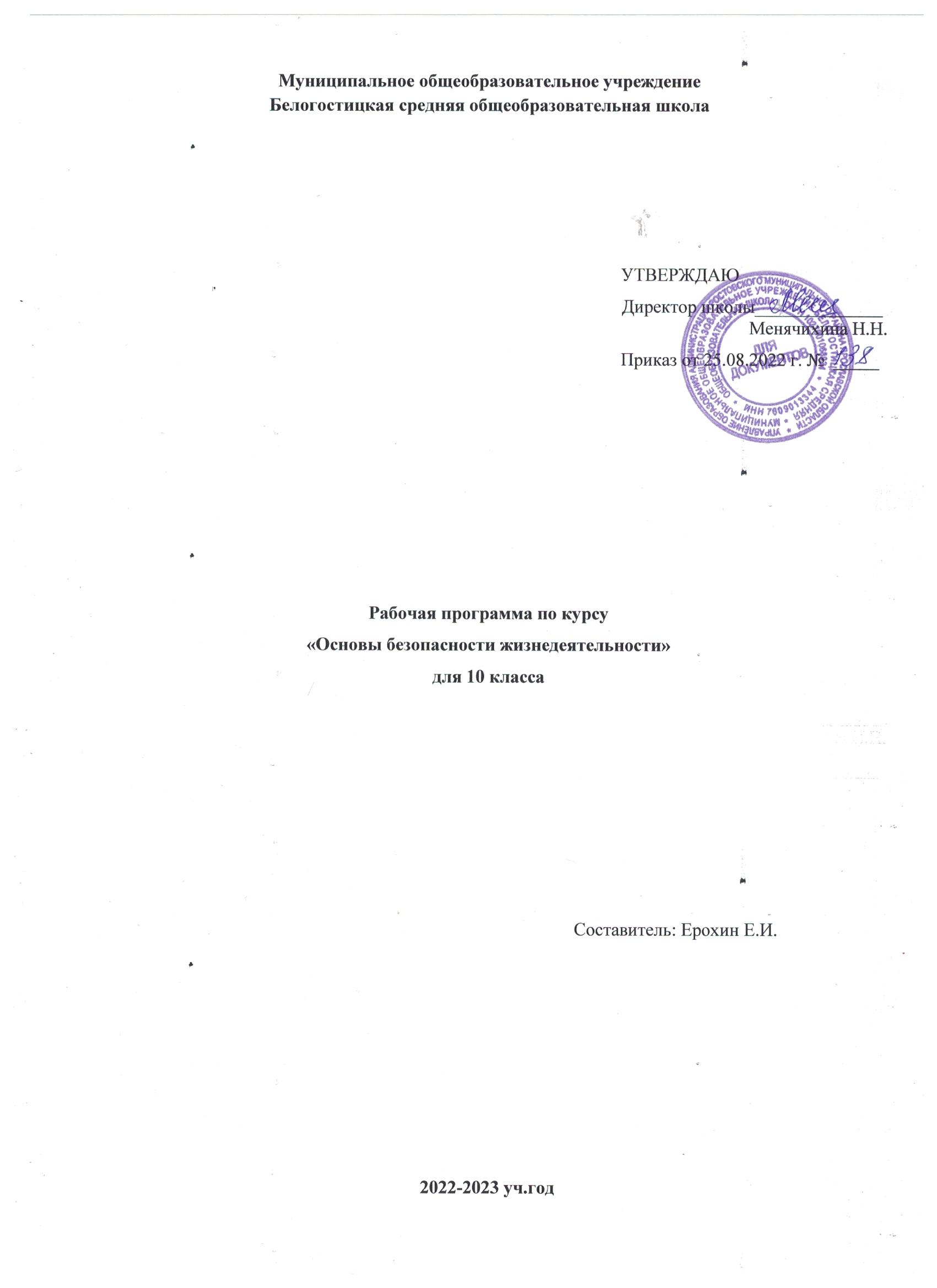 Пояснительная запискаРабочая программа учебного курса «ОБЖ» для 10 класса составлена на основе примерной программы, рекомендованной Департаментом образования Администрации Ярославской области (письмо от 25.08.2004 года № 01-10/1655 «О примерной программе и тематическом поурочном планировании курса «Основы безопасности жизнедеятельности» для обучения обучающихся 10-11 классов общеобразовательных учреждений» и соответствует Федеральному компоненту государственного образовательного стандарта среднего (полного) общего образования по ОБЖ.            Данная программа используется без изменений.Рабочая программа 10-х классов рассчитана на 34 учебных часа по 1 часу в неделю.Изучение учебного курса в 10 классе заканчивается учебными сборами (практика) с обучающимися-юношами по рекомендациям Министерства образования и науки РФ и департамента образования (письмо департамента образования от 10.03.2006 года № 606/01-11 «О порядке организации и проведения учебных сборов»).Изучение основ безопасности жизнедеятельности в 10 классе направлено на достижение следующих целей:- воспитание у обучаемых: ответственности за личную безопасность, безопасность общества и государства; ответственного отношения к личному здоровью как индивидуальной и общественной ценности; ответственного отношения к сохранению окружающей среды как основы в обеспечении безопасности жизнедеятельности личности, общества и государства;- развитие: духовных и физических качеств личности, обеспечивающих безопасное поведение человека в условиях опасных и чрезвычайных ситуаций природного, техногенного и социального характера в современных условиях жизнедеятельности; потребности ведения здорового образа жизни; необходимых моральных, физических и психологических качеств для выполнения конституционного долга и обязанности гражданина России по защите Отечества;- освоение знаний: о безопасном поведении человека в опасных и чрезвычайных ситуациях природного, техногенного и социального характера; о здоровье и здоровом образе жизни; о государственной системе защиты населения от опасных и чрезвычайных ситуаций мирного и военного времени; об обязанностях граждан по защите государства;- формирование умений: оценивать ситуации, опасные для жизни и здоровья; безопасного поведения в опасных и чрезвычайных ситуациях; использования средств индивидуальной и коллективной защиты; оказания первой медицинской помощи при неотложных состояниях.Реализация рабочей программы осуществляется с использованием учебно-методического комплекта:- Основы безопасности жизнедеятельности: Учебник для учащихся 10 класса общеобразовательных учреждений. Под ред. А. Т. Смирнова, Б. О. Хренникова под общей редакцией А. Т. Смирнова М.: Просвещение, 2010;- Основы медицинских знаний и здорового образа жизни: Учебник для учащихся 10-11 классов общеобразовательных учреждений / Под ред. А. Т. Смирнова, Б. И. Мишина, В. А. Васнева. – М.: Просвещение, 2002;- Мультимедийный CD-ROM диск «Учебник ОБЖ 10 класс», рекомендованный Департаментом образования Администрации Ярославской области. - Электронные пособия: «тесты по ОБЖ для 10 класса», «учебник спасателя», «краткая энциклопедия ЧС», «справочник МЧС», «ОБЖ 5-11 классы»- электронное издание: «энциклопедия Основы безопасности жизнедеятельности»Календарно-тематический планПоурочное планированиеОБОРУДОВАНИЕПерсональный компьютер – 10 шт.Аптечка первой медицинской помощи – 2 шт.Манекен для сердечно-легочной реанимации– 1 шт.Манекен для отработки приемов удаления инородного тела из верхних дыхательных путей  - 1 шт.МФУ – 1 шт.Очки VR – 1 шт.Имитаторы травм и поражений – 1 шт.В результате изучения учебного курса «Основы безопасности жизнедеятельности» в 10 классе ученик должен:Знать:- основные понятия здоровья и факторы, влияющие на него;- потенциальные опасности природного, техногенного и социального происхождения, характерные для региона проживания;- основные задачи государственных служб по обеспечению безопасности жизнедеятельности населения;- предназначение и задачи РСЧС;- предназначение и задачи гражданской обороны, организацию гражданской обороны в учебном заведении.- основы Российского законодательства об обороне государства, о воинской обязанности и военной службе граждан;- состав и предназначение Вооружённых Сил Российской Федерации;Уметь:- перечислить последовательность действий при возникновении пожара в жилище и подручные средства, которые можно использовать для ликвидации возгорания;- перечислить порядок действий населения по сигналу «Внимание Всем!» и назвать минимально необходимый набор предметов, который необходимо взять с собой в случае эвакуации;- объяснить элементарные способы самозащиты, применяемые в конкретной ситуации криминогенного характера;- назвать способы ориентирования на местности, подачи сигналов бедствия и другие приёмы обеспечения безопасности в случае автономного существования в природных условиях; - показать порядок использования индивидуальных средств защиты;Приобретённые знания и умения обучающиеся должны использовать в практической деятельности и повседневной жизни для:- ведения здорового образа жизни;- действий в опасных и чрезвычайных ситуациях;- пользования бытовыми приборами;- использования по назначению лекарственных препаратов и средств бытовой химии;- пользования бытовыми приборами экологического контроля качества окружающей среды и продуктов питания;- соблюдения общих правил безопасного дорожного движения;- соблюдения мер пожарной безопасности дома и на природе;- соблюдения мер безопасного поведения на водоёмах в любое время года;- соблюдения мер профилактики инфекционных заболеваний;- оказания первой медицинской помощи в неотложных состояниях;- вызова (обращения) за помощью в случае необходимости соответствующих служб экстренной помощи;- подготовки себя к профессиональной деятельности, в том числе и к военной службе.№п/пНаименование разделов и темКоличество часов 10 классКоличество часов 10 классИз них практич.занятий (часы)№п/пНаименование разделов и темРазделТемаИз них практич.занятий (часы)IОбеспечение личной безопасности и сохранения здоровья821Здоровье и здоровый образ жизни52Личная безопасность в повседневной жизни32IIГосударственная система обеспечения безопасности населения1743Организация защиты населения от чрезвычайных ситуаций мирного времени314Организация защиты населения от чрезвычайных ситуаций военного времени315Основные мероприятия, проводимые в стране по защите населения от чрезвычайных ситуаций мирного и военного времени926Государственные службы по охране здоровья и безопасности граждан2IIIОсновы обороны государства и воинская обязанность917Вооружённые Силы Российской Федерации – основы обороны государства418Боевые традиции Вооружённых Сил Российской Федерации39Государственные и военные символы Российской Федерации2ИТОГО:3434710Учебные сборы с обучающимися-юношами (по отдельному плану)40№п/пНаименование разделов, тем и уроковКоличество часовКоличество часовКоличество часов№п/пНаименование разделов, тем и уроковРазделТема урокаИз них практичзанятийIОбеспечение личной безопасности и сохранения здоровья821Здоровье и здоровый образ жизни51.1Общие понятия о здоровье.11.2Здоровый образ жизни – основа укрепления и сохранения здоровья11.3Факторы, способствующие сохранению здоровья11.4Вредные привычки как факторы, разрушающие здоровье11.5Профилактика вредных привычек112Личная безопасность в повседневной жизни312.1Пожарная безопасность в быту12.2Безопасный активный отдых на природе12.3Практическое занятие по разделу «Обеспечение личной безопасности и сохранения здоровья»11IIГосударственная система обеспечения безопасности населения1743Организация защиты населения от чрезвычайных ситуаций мирного времени313.1Правовые основы организации защиты населения Российской Федерации от чрезвычайных ситуаций мирного времени. Единая государственная система предупреждения и ликвидации чрезвычайных ситуаций (РСЧС), её структура и задачи 13.2Правила поведения в ЧС природного и техногенного характера *Обязанности участников дорожного движения.Уровень   культуры водителя и безопасность на дорогах.113.3Терроризм – угроза обществу. Действия населения при угрозе террористических актов14Организация защиты населения от чрезвычайных ситуаций военного времени314.1Гражданская оборона, её структура и задачи14.2Современные средства поражения и их поражающие факторы14.3Организация гражданской обороны в общеобразовательном учреждении *115Основные мероприятия, проводимые в стране по защите населения от чрезвычайных ситуаций мирного и военного времени925.1Мониторинг и прогнозирование чрезвычайных ситуаций15.2Оповещение и информирование населения об опасностях, возникающих в чрезвычайных ситуациях военного и мирного времени15.3Организация инженерной защиты населения от поражающих факторов чрезвычайных ситуаций военного и мирного времени15.4Средства индивидуальной защиты населения *215.5Обучение населения действиям в чрезвычайных ситуациях215.6Организация эвакуации населения15.7Проведение эвакуации из учебного заведения при ЧС мирного времени 116Государственные службы по охране здоровья и безопасности граждан26.1МЧС России – федеральный орган управления в области защиты населения от чрезвычайных ситуаций16.2Другие государственные службы в области безопасности1IIIОсновы обороны государства и воинская обязанность917Вооружённые Силы Российской Федерации – основа обороны государства47.1История создания Вооружённых Сил Российской Федерации17.2Организационная структура Вооружённых Сил Российской Федерации17.3Функции и основные задачи современных Вооружённых Сил России, их роль в системе обеспечения национальной безопасности страны *117.4Другие войска, их состав и предназначение18Боевые традиции Вооружённых Сил России38.1Патриотизм и верность воинскому долгу – качества защитника Отечества18.2Памяти поколений – дни воинской славы России18.3Дружба и войсковое товарищество – основы боевой готовности частей и подразделений19Государственные и военные символы Российской Федерации29.1Государственные символы Российской Федерации. Боевое знамя воинской части – символ чести, доблести и славы19.2Ордена – почётные награды за воинские отличия и заслуги в бою и военной службе1ИТОГО:3434710Основы военной службы (5-дневные учебные сборы) – по отдельному плану 40Основы подготовки граждан к военной службе. Начальная военная подготовка в войсках2Размещение и быт военнослужащих, основы безопасности военной службы 3Суточный наряд, обязанности лиц суточного наряда2Организация караульной службы, обязанности часового2Строевая подготовка6Стрелковая подготовка6Тактическая подготовка4Медицинская подготовка3Радиационная, химическая и биологическая защита4Физическая подготовка8Всего:40